Scranton School District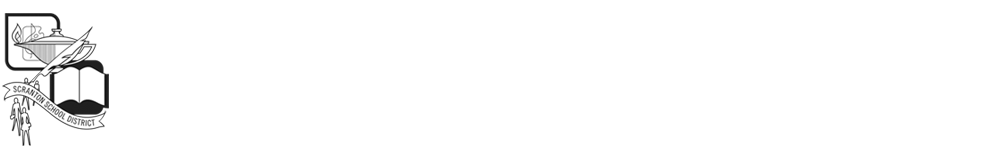 425 N. Washington AvenueScranton, PA 18503Workplace Safety Committee Meeting Minutes11/24/2020A regular meeting of the Scranton School District Workplace Safety Committee was held on Tuesday, November 24, 2020 VIA ZOOM.Chairperson: Bert Gentilezza called to order 3:30 p.m. Secretary: Lois Hubshman	Attendance/Sign InMinutes Approved: Mike Montoro/Molly AbdallaPresent: Bert Gentilezza, Molly Abdalla, Maggie Cosgrove,  Mike Montoro, John Sinclair, Sharon Volpe, Tricia Natale, Kevin Kearney, Lisa McConlogue, Andrea Musto and Christina HorneNew BusinessBert did a welcome, review sign-in procedure and SSD Capital Improvements chart.Kevin Kearney discussed water filter consumption points are in where sinks are existence in the SSD.  The will be good for a total of 6,000 gallons of cold water for the year.Bert rolled out the 2020-21 SY SSD school building inspection forms to the committee.  He is asking that each team member choose two building to inspect with a committee partner.  A Google sign up sheet was then shared.  Inspections should start after the New Year.  Bert was going to look into to seeing if it is better if inspections could take place in full remote or hybrid learning.Building ConcernsTripp’ Park Askew fire alarm panel board.  Johnson control looking into problemPlazaNew PA system that was purchased to be installed (purchased in 2018)Whittier Fence on Orchard side of street is partially broken and sticking out.Next Meetings ZOOM:December  15, 2020Adjournment:There being no further business, motion to adjourn @ 4 PM Mike Montoro/John Sinclair